STŘEDNÍ ZDRAVOTNICKÁ ŠKOLA, DĚČÍNNABÍDKA KURZŮ PRO ROK 2022 / 2023NEAKREDITOVANÉ PROGRAMY:A1 -   Základy v poskytování první pomoci - MKurz je zaměřen na získání základních vědomostí a praktických dovedností v oblasti laické první pomoci. Obsahem je seznámení se se základním rozdělením ran a zlomenin, ukázkou jejich ošetření. Součástí kurzu je i nácvik umělého dýchání a masáže srdce.Určeno pro ZŠ								2 hodiny	Termín: průběžně							Cena: 50,-KčA2 -    Základy v poskytování první pomoci – UKurz je zaměřen na praktický výcvik v poskytování laické první pomoci.  Obsahem je zhodnocení situace, nácvik ošetření různých druhů ran a zlomenin a zaškolení v kardiopulmonální resuscitaci.Určeno pro SŠ a veřejnost							4 hodiny		Termín: průběžně							Cena: 100,-Kč/žák, 200,-Kč/ostatníA3 -  UDĚLEJ TO PRO SEBEEdukační program pro střední školy. Cílem projektu je poskytnout dívkám a ženám dostatek informací a naučit je metodě samovyšetřování prsů.Určeno pro SŠ								1 hodina	Termín: průběžně							Cena: zdarmaPROGRAMY AKREDITOVANÉ MPSV:B1 -  KVALIFIKAČNÍ KURZ PRO PRACOVNÍKY V SOCIÁLNÍCH SLUŽBÁCH         	      Obsah kurzu splňuje požadavky na odbornou způsobilost k výkonu povolání pracovníka v sociálních službách. Je zaměřen na vykonávání prací spojených s přímou obslužnou péči a pečovatelskou činností o osoby se sníženou soběstačností způsobenou věkem, chronickým onemocněním nebo zdravotním postiženímUrčeno pro pracovníky v sociálních službách a veřejnost			157 hodin	Termín zahájení: 14.říjen 2022květen 2023 (termín bude upřesněn)						               Cena: 7 900,-Kč			B2 -  Prevence syndromu vyhořeníAbsolvent prohloubí své informace v prevenci syndromu vyhoření (příčiny, příznaky, prevence)		        	      Určeno pro pracovníky v sociálních službách a veřejnost			6 hodin		Termín: průběžně							Cena 600,-KčDALŠÍ ZDRAVOTNICKÉ A SOCIÁLNÍ VZDĚLÁVACÍ PROGRAMY PODLE POŽADAVKŮ OBJEDNATELEMÍSTO KONÁNÍ KURZŮStřední zdravotnická škola, Děčín, Čsl. mládeže 5/9, 405 02 Děčín	Tel. 412 709 351OBJEDNÁVKA ÚČASTIZasláním přihlášky na školu poštouZasláním přihlášky e-mailem na adresu szsdecin@szsdecin.cz Přihlášky jsou na www stránce: www.szsdecin.cz , odkaz centrum vzdělávání, kde najdete další informace.KONTAKTVedoucí vzdělávacího centra C+:		Mgr. Ivana Lišková, PhDr. Pavla Turková				Koordinátoři vzdělávacího centra C+: 		Mgr. Ivana Lišková, PhDr. Pavla Turková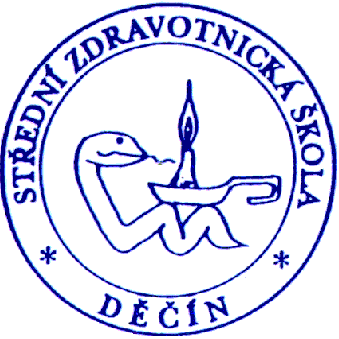 